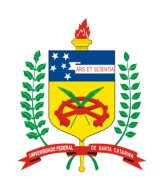 UNIVERSIDADE FEDERAL DE SANTA CATARINACENTRO DE CIÊNCIAS DA SAÚDECURSO DE MEDICINADEPARTAMENTO DE PEDIATRIAPLANO DE ENSINO 2019_1PLANO DE ENSINO 2019_1PLANO DE ENSINO 2019_1I. IDENTIFICAÇÃOI. IDENTIFICAÇÃOI. IDENTIFICAÇÃOI. IDENTIFICAÇÃOConteúdoCódigo, nome do módulo e faseTotal H/A semestreTotal H/A semestreMED 7007Saúde da Criança II – 4ª faseTeóricas36Práticas36HORÁRIO e LOCAL DAS ATIVIDADESHORÁRIO e LOCAL DAS ATIVIDADESAULAS TEÓRICASAULAS PRÁTICASSala de aula 4a fase – 2o pavimento do bloco didático do Curso de MedicinaAmbulatório de Pediatria do Hospital Universitário PROFESSORES RESPONSÁVEISPROFESSORES RESPONSÁVEISPROFESSORES RESPONSÁVEISPROFESSORES RESPONSÁVEISNomeDepto/CentroHA TeóricasHA PráticasCarlos Eduardo Pinheiro (coordenador do módulo)DPT / CCS1436Mônica Chang Wayhs DPT / CCS1036Renata CoelhoDPT / CCS60Lizana HenriqueDPT / CCS636Maria Marlene de Souza PiresDPT / CCS236Edelton Flávio MoratoMIP / CCB20Denise Neves PereiraDPT / CCS036Jaqueline RatierDPT / CCS036PRÉ-REQUISITO (S)PRÉ-REQUISITO (S)CódigoNome do Módulo MED7003Saúde da Criança III. EMENTA e OBJETIVOSEMENTAPuericultura. Anamnese e Exame Físico. Imunização. Testes de triagem. Saúde Bucal. Maus tratos. Nutrição e distúrbios nutricionais. Adolescência.OBJETIVO GERALPropiciar o desenvolvimento de conhecimentos, habilidades e atitudes relativas a puericultura, imunizações, abordagem da criança e da família na consulta pediátrica; reconhecer alguns fatores intervenientes no crescimento, incluindo maus tratos, distúrbios do comportamento, nutrição e distúrbios nutricionais. Prevenção de agravos e atendimento pediátrico do adolescente.OBJETIVO ESPECÍFICOAnamnese de puericulturaIII. CONTEÚDO PROGRAMÁTICO1 – Princípios de anamnese infantil2 – Testes de triagem3 – Imunizações: aspectos imunológicos, esquemas, aplicação, cadeia de frio e organização de campanhas4 – Saúde bucal5 – Maus tratos6 – Drogas na adolescência7 – Avaliação nutricional8 – Distúrbios da nutrição: desnutrição, obesidade e déficit de micronutrientesIV. METODOLOGIA DE ENSINO / DESENVOLVIMENTO DO PROGRAMA         Atividades teóricas: aulas expositivas e discussão de artigos ou casos na sala de aula da quarta fase, conforme cronograma (item VI).         Atividades práticas: aulas práticas no ambulatório de puericultura e pediatria geral do HU, das 15h30 às 18h, do dia 11/3 a 24/06.          Para participação nas aulas práticas, é necessário que o estudante traga o seu jaleco, estetoscópio, caneta e que esteja no ambulatório de pediatria do HU às 15h20.           Havendo mudança do calendário acadêmico, a alternância de turma nas aulas práticas, é automática, visando manter igual (ou mais próximo possível) o número de práticas para cada turmaV. METODOLOGIA DE AVALIAÇÃO          Avaliação das atividades teóricas: duas avaliações teóricas, em forma de provas com questões de múltipla escolha ou dissertativas. A segunda avaliação teórica abrangerá todo o conteúdo de puericultura.   Avaliação das atividades práticas: considerando item presença, pontualidade, participação, habilidades, atitudes no atendimento ambulatorial. O aluno com mais de 25% de faltas nas atividades práticas ficará com conceito menor que 6 (reprovado).            Para ser aprovado no módulo, o aluno deverá tirar nota igual ou maior que seis, tanto na avaliação das atividades teóricas, quanto na avaliação das atividades práticas; as atividades teóricas são passíveis de recuperação se o aluno ficar com nota entre 3 e 5,5. As atividades práticas não são passíveis de recuperação. A nota final será calculada com a nota de cada prova teórica com peso 2 e, a nota das atividades práticas, peso 1.         O aluno que, por motivo de força maior e plenamente justificado, deixar de realizar avaliação teórica prevista no plano de ensino, deverá formalizar pedido de avaliação à Chefia do Departamento de Pediatria no CCS, dentro do prazo de 3 (três) dias úteis, e terá direito a nova prova com todo conteúdo do semestre. VI. CRONOGRAMAVI. CRONOGRAMAVI. CRONOGRAMAVI. CRONOGRAMADataAssunto ou título da aulaProfessor responsável12345678910111213141516171811/0318/0325/0301/0408/0415/0422/0429/0406/0513/0520/0527/0503/0610/0617/0624/0601/0708/07Apresentação do Plano e Teórico-prática sobre Anamnese                                      Aspectos imunológicos da imunização Imunizações: esquemas, aplicação e organização de campanhasSAMED Teste de triagem                               Maus tratos na infância                                                              Saúde Bucal                                                                                Consulta na adolescência                                                              Prevenção de agravos na adolescência1ª avaliação teóricaPrevenção de agravos: drogas na adolescênciaExcesso de pesoDeficiência de Micronutrientes                                                  Deficiência de Micronutrientes  2ª avaliação teórica final de puericultura                                                                       Devolutiva das avaliaçõesProva de recuperação teóricaProfs. Carlos PinheiroProf. Edelton Moratto (CCB)Prof. Carlos Pinheiro---------------------Prof. Renata CoelhoProf. Carlos PinheiroProf. Renata CoelhoProf. LizanaProf. Lizana Profs. Carlos Pinheiro / RenataProf. Carlos PinheiroProfa. MonicaProfa. MônicaProfa. Mônica Profs. Mônica / Maria MarleneProfs. 4ª faseProfs. Carlos PinheiroVI. PLANEJAMENTO E AVALIAÇÃO ADMINISTRATIVAS VI. PLANEJAMENTO E AVALIAÇÃO ADMINISTRATIVAS VI. PLANEJAMENTO E AVALIAÇÃO ADMINISTRATIVAS  18/02 01/07Planejamento semestre 2019_1Avaliação semestre 2019_1 e planejamento 2019_2Todos professoresTodos professoresVII. BIBLIOGRAFIA BIBLIOGRAFIA BÁSICABURNS, DAR, CAMPOS Jr, D., SILVA, LR, BORGES, WG Tratado de Pediatria - Sociedade Brasileira de Pediatria. 4ªed. São Paulo: Manole, 2017.KLIEGMAN, R.M., STANTON, M.D., ST GEME, J., SCHOR, N. F. Nelson TRATADO de PEDIATRIA. 20ª ed. Filadélfia: Elsevier, 2017.BIBLIOGRAFIA COMPLEMENTARNÓBREGA, FJ. O que você quer saber sobre Nutrição. Perguntas e Respostas Comentadas. 2 edição, São Paulo. Manole, 2014.SOCIEDADE BRASILEIRA DE PEDIATRIA. - Manual de Orientação Departamento de Nutrologia . 3ª Edição Revisada a Ampliada (Departamento Científico de Nutrologia da SBP). São Paulo: Sociedade Brasileira de Pediatria, 2012.SOCIEDADE BRASILEIRA DE PEDIATRIA. Avaliação nutricional da criança e do adolescente: Manual de Orientação - Departamento de Nutrologia. – São Paulo: Sociedade Brasileira de Pediatria, 2009.SITESMinistério da Saúde do Brasil - http://www.saude.gov.brSociedade Brasileira de Pediatria - http://www.sbp.com.br/UNICEF - http://www.unicef.org.brOrganização Pan-americana de Saúde - http://www.opas.orgCenter for Disease Control and Prevention - http://www.cdc.gov/